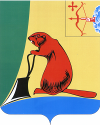 АДМИНИСТРАЦИЯ ТУЖИНСКОГО МУНИЦИПАЛЬНОГО РАЙОНА КИРОВСКОЙ ОБЛАСТИПОСТАНОВЛЕНИЕ__21.01.2019__________                                                        № 27__________пгт ТужаО внесении изменений в постановление администрации Тужинского муниципального района от 11.10.2013 № 534В соответствии с решением Тужинской районной Думы от 25.12.2018 №33/248 «О бюджете Тужинского муниципального района на 2019 год и плановый период 2020 и 2021 годов», постановлением администрации Тужинского муниципального района от 19.02.2015 № 89 «О разработке, реализации и оценке эффективности реализации муниципальных программ Тужинского муниципального района», администрация Тужинского муниципального района ПОСТАНОВЛЯЕТ:1. Внести изменения в постановление администрации Тужинского муниципального района от 11.10.2013 № 534 «Об утверждении муниципальной программы Тужинского муниципального района «Охрана окружающей среды и экологическое воспитание» на 2014-2019 годы, утвердив изменения в муниципальной программе Тужинского муниципального района «Охрана окружающей среды и экологическое воспитание» на 2014-2019 годы согласно приложению.2. Настоящее постановление вступает в силу с момента опубликования в Бюллетене муниципальных нормативных правовых актов органов местного самоуправления Тужинского муниципального района Кировской области.3. Контроль за выполнением постановления возложить на первого заместителя главы администрации по жизнеобеспечению – заведующего сектором сельского хозяйства Бледных Л.В.Глава Тужинского муниципального района		Е.В. ВидякинаПриложениеУТВЕРЖДЕНЫпостановлением администрации Тужинского муниципального районаот 21.01.2019 № 27ИЗМЕНЕНИЯв муниципальной программе Тужинского муниципального района «Охрана окружающей среды и экологическое воспитание» на 2014-2019 годы         1. Строку паспорта программы «Объем финансового обеспечения муниципальной программы» изложить в новой редакции следующего содержания:2. Раздел 5 «Ресурсное обеспечение муниципальной  программы» изложить в следующей редакции:«Финансирование мероприятий Программы осуществляется за счет средств районного бюджета, привлечения внебюджетных источников.Объем финансирования Программы 2450,0 тыс. руб. Источники финансированияна 2014 год: всего - 414,0 тыс. рублей. - районный бюджет – 334,0 тыс. руб.; - бюджет городского и сельского поселений – 45,0 тыс. руб.; - внебюджетные источники (средства предприятий) – 35,0 тыс. руб.на 2015 год: всего – 379,0 тыс. рублей.- районный бюджет – 274,0 тыс. руб.; - бюджет городского и сельского поселений – 100,0 тыс. руб.; - внебюджетные источники (средства предприятий) –5,0 тыс. руб. на 2016 год: всего – 460,0 тыс. рублей.- районный бюджет – 300,0 тыс. руб.; - бюджет городского и сельского поселений – 150,0 тыс. руб.; - внебюджетные источники (средства предприятий) – 10,0 тыс. руб.на 2017 год: всего - 391,0 тыс. рублей. - районный бюджет – 296,0 тыс. руб.; - бюджет городского и сельского поселений – 75,0 тыс. руб.;- внебюджетные источники (средства предприятий) – 20,0 тыс. руб.на 2018 год: всего – 386,0 тыс. рублей.- районный бюджет – 286,0 тыс. руб.; - бюджет городского и сельского поселений – 80,0 тыс. руб.;- внебюджетные источники (средства предприятий) – 20,0 тыс. руб.на 2019 год: всего – 420,0 тыс. рублей.- районный бюджет – 300,0 тыс. руб.; - бюджет городского и сельского поселений – 100,0 тыс. руб.;- внебюджетные источники (средства предприятий) – 20,0 тыс. руб. Перечень мероприятий и финансирование Программы приведены в приложениях №2 и №3.»3. Приложение № 2 «Расходы на реализацию муниципальной программы за счёт средств районного бюджета» программы изложить в новой редакции согласно приложению № 1.4. Приложение № 3 «Ресурсное обеспечение реализации муниципальной программы за счёт всех источников финансирования» программы изложить в новой редакции согласно приложению № 2.Приложение №1 к Изменениям«Приложение № 2 к ПрограммеРасходы на реализацию муниципальной программы за счёт средств районного бюджетаПриложение №2 к Изменениям «Приложение № 3 к ПрограммеРесурсное обеспечение реализации муниципальной программы за счёт всех источников финансирования______________«Объем финансового обеспечения муниципальной программы                                Общий объем финансирования Программы 2450,0 тыс. руб. Источники финансированияна 2014 год: всего - 414,0 тыс. рублей. - районный бюджет – 334,0 тыс. руб.; - бюджет городского и сельского поселений – 45,0 тыс. руб.; - внебюджетные источники (средства предприятий) – 35,0 тыс. руб.на 2015 год: всего – 379,0 тыс. рублей.- районный бюджет – 274,0 тыс. руб.; - бюджет городского и сельского поселений – 100,0 тыс. руб.; - внебюджетные источники (средства предприятий) –5,0 тыс. руб. на 2016 год: всего – 460,0 тыс. рублей.- районный бюджет – 300,0 тыс. руб.; - бюджет городского и сельского поселений – 150,0 тыс. руб.; - внебюджетные источники (средства предприятий) – 10,0 тыс. руб.на 2017 год: всего - 391,0 тыс. рублей. - районный бюджет – 296,0 тыс. руб.; - бюджет городского и сельского поселений – 75,0 тыс. руб.;- внебюджетные источники (средства предприятий) – 20,0 тыс. руб.на 2018 год: всего – 386,0 тыс. рублей.- районный бюджет – 286,0 тыс. руб.; - бюджет городского и сельского поселений – 80,0 тыс. руб.;- внебюджетные источники (средства предприятий) – 20,0 тыс. руб.на 2019 год: всего – 420,0 тыс. рублей.- районный бюджет – 300,0 тыс. руб.; - бюджет городского и сельского поселений – 100,0 тыс. руб.;- внебюджетные источники (средства предприятий) – 20,0 тыс. руб.»№ п/п    Статус     Наименование  муниципальной
программы, 
отдельного 
мероприятияГлавный распорядитель бюджетных средств             Расходы (тыс. рублей)       Расходы (тыс. рублей)       Расходы (тыс. рублей)       Расходы (тыс. рублей)       Расходы (тыс. рублей)       Расходы (тыс. рублей)       Расходы (тыс. рублей)    № п/п    Статус     Наименование  муниципальной
программы, 
отдельного 
мероприятияГлавный распорядитель бюджетных средств          2014 год2015 год2016 год2017год2018 год2019 годИтогоМуниципальная 
программа      «Охрана окружающей среды и экологическое воспитание» на 2014-2019 годы      всего           334,0274,0300,0296,0286,0300,01790,0Муниципальная 
программа      «Охрана окружающей среды и экологическое воспитание» на 2014-2019 годы      ответственный исполнитель муниципальной программы   Отдел жизнеобеспечения администрации Тужинского муниципального районаОтдел жизнеобеспечения администрации Тужинского муниципального районаОтдел жизнеобеспечения администрации Тужинского муниципального районаОтдел жизнеобеспечения администрации Тужинского муниципального районаОтдел жизнеобеспечения администрации Тужинского муниципального районаОтдел жизнеобеспечения администрации Тужинского муниципального районаОтдел жизнеобеспечения администрации Тужинского муниципального районаМуниципальная 
программа      «Охрана окружающей среды и экологическое воспитание» на 2014-2019 годы      соисполнитель   Администрация Тужинского городского поселения*, отдел  социальных отношений администрации района*, МУП «Коммунальщик»*, МКУ Управление образования, МКУ Отдел культурыАдминистрация Тужинского городского поселения*, отдел  социальных отношений администрации района*, МУП «Коммунальщик»*, МКУ Управление образования, МКУ Отдел культурыАдминистрация Тужинского городского поселения*, отдел  социальных отношений администрации района*, МУП «Коммунальщик»*, МКУ Управление образования, МКУ Отдел культурыАдминистрация Тужинского городского поселения*, отдел  социальных отношений администрации района*, МУП «Коммунальщик»*, МКУ Управление образования, МКУ Отдел культурыАдминистрация Тужинского городского поселения*, отдел  социальных отношений администрации района*, МУП «Коммунальщик»*, МКУ Управление образования, МКУ Отдел культурыАдминистрация Тужинского городского поселения*, отдел  социальных отношений администрации района*, МУП «Коммунальщик»*, МКУ Управление образования, МКУ Отдел культурыАдминистрация Тужинского городского поселения*, отдел  социальных отношений администрации района*, МУП «Коммунальщик»*, МКУ Управление образования, МКУ Отдел культуры№ п/п    Статус     Наименование  муниципальной
программы, , 
отдельного мероприятияИсточники    
финансирования  Расходы (прогноз, факт), тыс. рублей        Расходы (прогноз, факт), тыс. рублей        Расходы (прогноз, факт), тыс. рублей        Расходы (прогноз, факт), тыс. рублей        Расходы (прогноз, факт), тыс. рублей        Расходы (прогноз, факт), тыс. рублей        Расходы (прогноз, факт), тыс. рублей       № п/п    Статус     Наименование  муниципальной
программы, , 
отдельного мероприятияИсточники    
финансирования 2014 год2015 год2016 год2017год2018год2019 годИтогоМуниципальная 
программа      «Охрана окружающей среды и экологическое воспитание» на 2014-2018 годы      всего           414,0379,0460,0391,0386,0420,02450,0Муниципальная 
программа      «Охрана окружающей среды и экологическое воспитание» на 2014-2018 годы      областной бюджет0000000Муниципальная 
программа      «Охрана окружающей среды и экологическое воспитание» на 2014-2018 годы      районный бюджет  334,0274,0300,0296,0286,0300,01790,0Муниципальная 
программа      «Охрана окружающей среды и экологическое воспитание» на 2014-2018 годы      Бюджет городского и сельского поселений45,0100,0150,075,080,0100,0550,0Муниципальная 
программа      «Охрана окружающей среды и экологическое воспитание» на 2014-2018 годы      иные  внебюджетные    
источники       35,05,010,020,020,020,0110,01Отдельные мероприятияВыполнение комплекса мероприятий необходимых для получения МУП "Коммунальщик" лицензии на работу с ТБОвсего           30,030,01Отдельные мероприятияВыполнение комплекса мероприятий необходимых для получения МУП "Коммунальщик" лицензии на работу с ТБОобластной бюджет1Отдельные мероприятияВыполнение комплекса мероприятий необходимых для получения МУП "Коммунальщик" лицензии на работу с ТБОрайонный бюджет  1Отдельные мероприятияВыполнение комплекса мероприятий необходимых для получения МУП "Коммунальщик" лицензии на работу с ТБОБюджет городского и сельского поселенийОтдельные мероприятияВыполнение комплекса мероприятий необходимых для получения МУП "Коммунальщик" лицензии на работу с ТБОиные  внебюджетные    
источники       30,030,02Выполнение работ по размещению и захоронению отходов производства и потребления на свалке пгт. Тужа в соответствии с санитарно-эпидиомиологическими правилами и нормативамивсего           334,0260,0280,0280,0266,043,01463,02Выполнение работ по размещению и захоронению отходов производства и потребления на свалке пгт. Тужа в соответствии с санитарно-эпидиомиологическими правилами и нормативамиобластной бюджет2Выполнение работ по размещению и захоронению отходов производства и потребления на свалке пгт. Тужа в соответствии с санитарно-эпидиомиологическими правилами и нормативамирайонный бюджет  334,0260,0280,0280,0266,043,01463,02Выполнение работ по размещению и захоронению отходов производства и потребления на свалке пгт. Тужа в соответствии с санитарно-эпидиомиологическими правилами и нормативамиБюджет городского и сельского поселений2Выполнение работ по размещению и захоронению отходов производства и потребления на свалке пгт. Тужа в соответствии с санитарно-эпидиомиологическими правилами и нормативамииные  внебюджетные    
источники       3Ликвидация несанкционированных свалок на территории районавсего           30,040,050,055,060,0317,0552,03Ликвидация несанкционированных свалок на территории районаобластной бюджет3Ликвидация несанкционированных свалок на территории районарайонный бюджет  237,0237,03Ликвидация несанкционированных свалок на территории районаБюджет городского и сельского поселений30,040,050,055,060,080,0315,03Ликвидация несанкционированных свалок на территории районаиные  внебюджетные    
источники       4Консервация (тампонирование) водозаборных скважин на территории районавсего           40,0000040,0Консервация (тампонирование) водозаборных скважин на территории районаобластной бюджетКонсервация (тампонирование) водозаборных скважин на территории районарайонный бюджет  Консервация (тампонирование) водозаборных скважин на территории районаБюджет городского и сельского поселений40,0000040,0Консервация (тампонирование) водозаборных скважин на территории районаиные  внебюджетные    
источники       5Устройство дополнительных контейнерных площадоквсего           20,025,0045,0Устройство дополнительных контейнерных площадокобластной бюджетУстройство дополнительных контейнерных площадокрайонный бюджет  Устройство дополнительных контейнерных площадокБюджет городского и сельского поселений15,020,0035,0Устройство дополнительных контейнерных площадокиные  внебюджетные    
источники       5,05,0010,06Экологическое воспитание и образование учащихся общеобразовательных школ и воспитанников учреждений дополнительного образования детейв том числе:- МКУ Управление образования (школы)- МКУ Отдел культуры (библиотека, музей)- МКОУ СОШ с УИОП п.Тужавсего           14,020,016,020,020,090,0Экологическое воспитание и образование учащихся общеобразовательных школ и воспитанников учреждений дополнительного образования детейв том числе:- МКУ Управление образования (школы)- МКУ Отдел культуры (библиотека, музей)- МКОУ СОШ с УИОП п.Тужаобластной бюджетЭкологическое воспитание и образование учащихся общеобразовательных школ и воспитанников учреждений дополнительного образования детейв том числе:- МКУ Управление образования (школы)- МКУ Отдел культуры (библиотека, музей)- МКОУ СОШ с УИОП п.Тужаиные  внебюджетные    
источники       Экологическое воспитание и образование учащихся общеобразовательных школ и воспитанников учреждений дополнительного образования детейв том числе:- МКУ Управление образования (школы)- МКУ Отдел культуры (библиотека, музей)- МКОУ СОШ с УИОП п.ТужаРайонный бюджет6,04,04,08,06,06,04,06,06,014,06,0014,06,0046,028,016,07Вывоз ТБОвсего           110,040,040,040,0230,07Вывоз ТБОобластной бюджет7Вывоз ТБОрайонный бюджет  7Вывоз ТБОБюджет городского и сельского поселений100,020,020,020,0160,07Вывоз ТБОиные  внебюджетные    
источники       10,020,020,020,070,0